Сумська міська радаVІIІ СКЛИКАННЯ ХХVIII СЕСІЯРІШЕННЯвід 28 вересня 2022 року № 3118-МРм. СумиРозглянувши звернення громадянина, надані документи, відповідно до статті 12, частини п’ятої статті 116, частини сьомої статті 118 Земельного кодексу України, статті 50 Закону України «Про землеустрій», протоколу засідання постійної комісії з питань архітектури, містобудування, регулювання земельних відносин, природокористування та екології Сумської міської ради від 01.02.2022 № 44, керуючись пунктом 34 частини першої статті 26 Закону України «Про місцеве самоврядування в Україні», Сумська міська рада ВИРІШИЛА:Відмовити Лісовському Олександру Сергійовичу у наданні дозволу на розроблення технічної документації із землеустрою щодо встановлення (відновлення) меж земельної ділянки в натурі (на місцевості) за адресою:                м. Суми, вул. Ювілейна, 12, кадастровий номер 5910136300:11:011:0063, площею  0,1031 га, для будівництва і обслуговування житлового будинку, господарських будівель і споруд (присадибна ділянка), у зв’язку з тим, що земельна ділянка перебуває у приватній власності громадян на підставі  відомостей витягу з Державного земельного кадастру. Сумський міський голова                                                       Олександр ЛИСЕНКОВиконавець: Клименко Юрій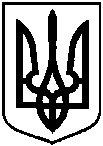 Про відмову Лісовському Олександру Сергійовичу у наданні дозволу на розроблення технічної документації із землеустрою щодо встановлення (відновлення) меж земельної ділянки в натурі (на місцевості) за адресою:                             м. Суми, вул. Ювілейна, 12, кадастровий номер 5910136300:11:011:0063, площею  0,1031 га